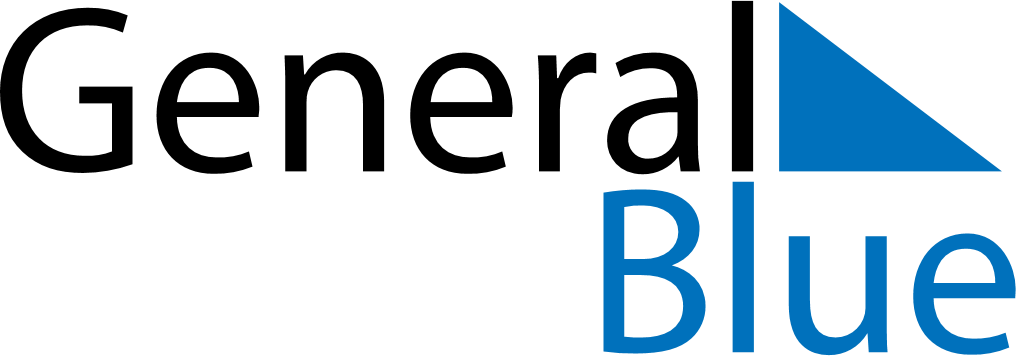 French Guiana 2018 HolidaysFrench Guiana 2018 HolidaysDATENAME OF HOLIDAYJanuary 1, 2018MondayNew Year’s DayApril 2, 2018MondayEaster MondayMay 1, 2018TuesdayLabour DayMay 8, 2018TuesdayVictory DayMay 10, 2018ThursdayAscension DayMay 20, 2018SundayPentecostMay 21, 2018MondayWhit MondayMay 27, 2018SundayMother’s DayJune 10, 2018SundayAbolition of SlaveryJuly 14, 2018SaturdayBastille DayAugust 15, 2018WednesdayAssumptionNovember 1, 2018ThursdayAll Saints’ DayNovember 11, 2018SundayArmistice DayDecember 25, 2018TuesdayChristmas Day